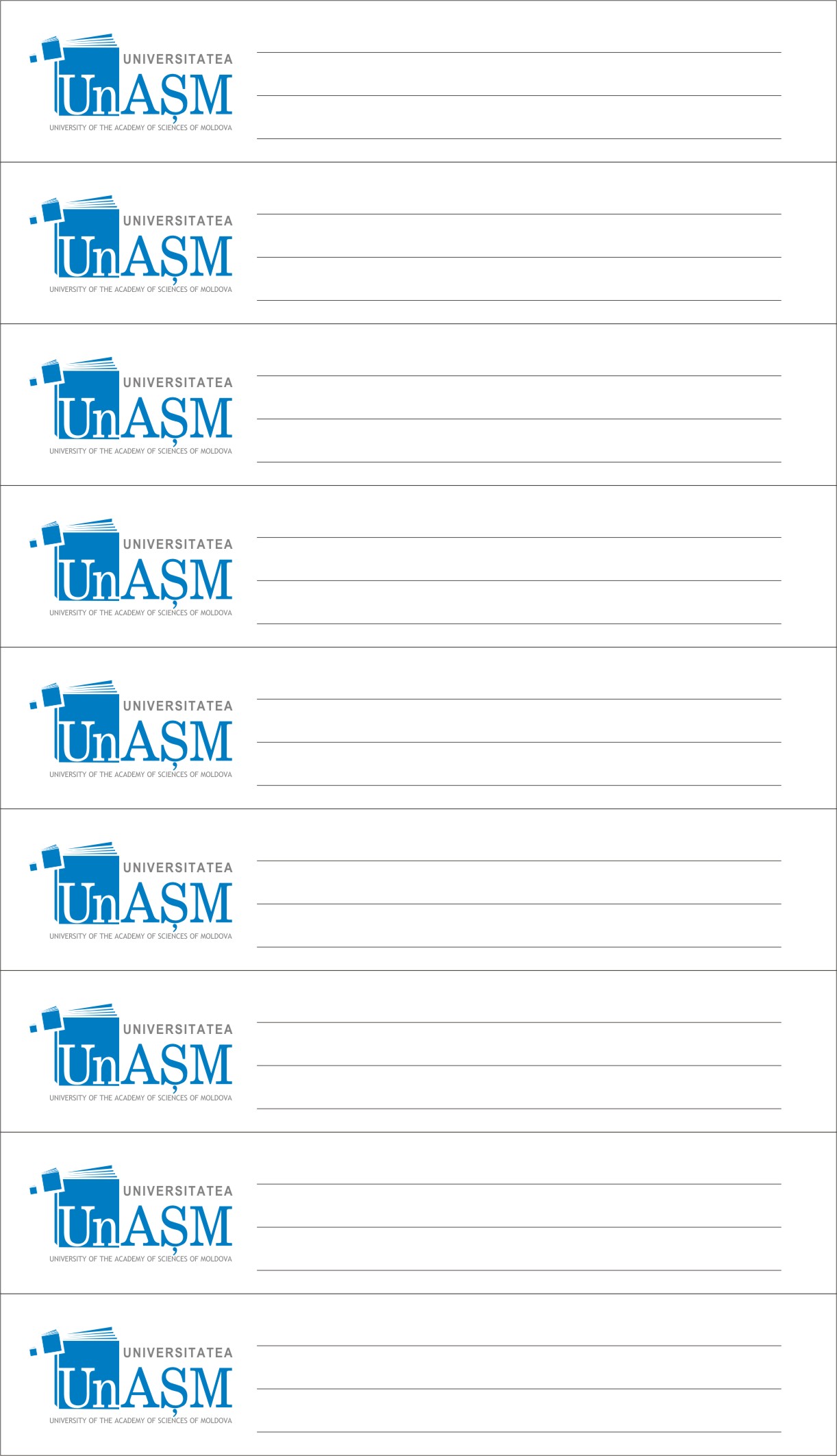 UNIVERSITATEA ACADEMIEI DE ȘTIINȚE A MOLDOVEICONSORȚIU ACADEMIC UNIVERSITARRezultatele şi  performanţele profesionale ale conducătorilor de doctorat în cifre(ultimii 5 ani)Şcoala doctorală  matematică şi știinţa informaţieiȘcoala doctorală științe fizice    Școala doctorală  științe chimice și tehnologiceȘcoala doctorală  științe biologiceȘcoala doctorală  științe geonomiceȘcoala doctorală științe umanisteȘcoala doctorală științe economice și demograficeNumele, prenumele conducătorului de doctoranziActivitatea de îndrumare Activitatea de îndrumare Activitatea de cercetareActivitatea de cercetareActivitatea de cercetareActivitatea de cercetareActivitatea de cercetareActivitatea de cercetareActivitatea de cercetareActivitatea de cercetareActivitatea didacticăActivitatea didacticăNumele, prenumele conducătorului de doctoranziNr. doct. îndrumaţiNr. teze susţinuteNr. de particip. la evenimente ştiințificeNr. de particip. la evenimente ştiințificeNr. de publicaţii (reviste indexate)Nr. de publicaţii (reviste indexate)Nr. de breveteProiecte elaborateRecunoaştere internaționalăRecunoaştere internaționalăNr. de cursuri predate  în cadrul ŞDNr. de cursuri predate în cadrul altor instit.            Numele, prenumele conducătorului de doctoranziNr. doct. îndrumaţiNr. teze susţinuteNr. de particip. la evenimente ştiințificeNr. de particip. la evenimente ştiințificeNr. de publicaţii (reviste indexate)Nr. de publicaţii (reviste indexate)Nr. de breveteProiecte elaboratenr. de citări în lucrări de referinţăpremii, alte distincţii  Nr. de cursuri predate  în cadrul ŞDNr. de cursuri predate în cadrul altor instit.            Numele, prenumele conducătorului de doctoranziNr. doct. îndrumaţiNr. teze susţinutenaţionaleinternaţ.naţionaleinternaţ.Nr. de breveteProiecte elaboratenr. de citări în lucrări de referinţăpremii, alte distincţii  Nr. de cursuri predate  în cadrul ŞDNr. de cursuri predate în cadrul altor instit.            Cioban Mitrofan, acad.137131118-2114228Mişcoi Gheorghe, acad.336112mon.12art.4-2452Gaindric Constantin, mem. cor. 3341041-430120Vulpe Nicolae,  mem. cor. 11105237.--1202Cojocaru Svetlana, dr. hab. 3161176-624113Cozma Dumitru, dr. hab. 2071037-136216Popa Mihail, dr. hab.1281022--52Şerbacov Victor, dr. hab. 1--18810--157112Şubă Alexandru, dr. hab.2112164--312Burţeva Ludmila, dr.104315-1--1-Corlat Andrei, dr. 103230--3-27Damian Florin, dr.106942-26116Numele, prenumele conducătorului de doctoranziActivitatea de îndrumare Activitatea de îndrumare Activitatea de cercetareActivitatea de cercetareActivitatea de cercetareActivitatea de cercetareActivitatea de cercetareActivitatea de cercetareActivitatea de cercetareActivitatea de cercetareActivitatea didacticăActivitatea didacticăNumele, prenumele conducătorului de doctoranziNr. doct. îndrumațiNr. teze susținuteNr. de particip. la evenimente științificeNr. de particip. la evenimente științificeNr. de publicații (reviste indexate)Nr. de publicații (reviste indexate)Nr. de breveteProiecte elaborateRecunoaștere internaționalăRecunoaștere internaționalăNr. de cursuri predate  în cadrul ȘDNr. de cursuri predate în cadrul altor instit.            Numele, prenumele conducătorului de doctoranziNr. doct. îndrumațiNr. teze susținuteNr. de particip. la evenimente științificeNr. de particip. la evenimente științificeNr. de publicații (reviste indexate)Nr. de publicații (reviste indexate)Nr. de breveteProiecte elaboratenr. de citări în lucrări de referințăpremii, alte distincții  Nr. de cursuri predate  în cadrul ȘDNr. de cursuri predate în cadrul altor instit.            Numele, prenumele conducătorului de doctoranziNr. doct. îndrumațiNr. teze susținutenaționaleinternaț.naționaleinternaț.Nr. de breveteProiecte elaboratenr. de citări în lucrări de referințăpremii, alte distincții  Nr. de cursuri predate  în cadrul ȘDNr. de cursuri predate în cadrul altor instit.             Arușanov Ernest, acad.115321444-46002-- Postolatii Vitalie, acad.2-21810523866-- Sidorenko Anatoli, mem. cor.43516521117640212 Berzan Vladimir, dr. hab.4-232220122111106724 Chiorsac Mihail, dr. hab.1121396082500--2 Enachi Nicolae, dr. hab.1812755-4442--4 Macovei Mihai, dr. hab.3-39526-383011-Nicolaeva Albina, dr. hab.1324223212314021-Șerban Dormidont, dr. hab431122182599---Țurcan Vladimir dr. hab32220-50128501-- Bouroș Pavlina, dr.3-21251822372336Kravțov Victor, dr., 1-16832-420451-1 Mihailov Valentin, dr., 221415-3200-91Șikimaka Olga, dr. 2-119610-321-4-Numele, prenumele conducătorului de doctoranziActivitatea de îndrumare Activitatea de îndrumare Activitatea de cercetareActivitatea de cercetareActivitatea de cercetareActivitatea de cercetareActivitatea de cercetareActivitatea de cercetareActivitatea de cercetareActivitatea de cercetareActivitatea didacticăActivitatea didacticăNumele, prenumele conducătorului de doctoranziNr. doct. îndrumațiNr. teze susținuteNr. de particip. la evenimente științificeNr. de particip. la evenimente științificeNr. de publicații (reviste indexate)Nr. de publicații (reviste indexate)Nr. de breveteProiecte elaborateRecunoaștere internaționalăRecunoaștere internaționalăNr. de cursuri predate  în cadrul ȘDNr. de cursuri predate în cadrul altor instit.            Numele, prenumele conducătorului de doctoranziNr. doct. îndrumațiNr. teze susținuteNr. de particip. la evenimente științificeNr. de particip. la evenimente științificeNr. de publicații (reviste indexate)Nr. de publicații (reviste indexate)Nr. de breveteProiecte elaboratenr. de citări în lucrări de referințăpremii, alte distincții  Nr. de cursuri predate  în cadrul ȘDNr. de cursuri predate în cadrul altor instit.            Numele, prenumele conducătorului de doctoranziNr. doct. îndrumațiNr. teze susținuteîn țarăpeste hotareîn țarăpeste hotareNr. de breveteProiecte elaboratenr. de citări în lucrări de referințăpremii, alte distincții  Nr. de cursuri predate  în cadrul ȘDNr. de cursuri predate în cadrul altor instit.            Duca Gheorghe, acad.753039835821208825214Bersuker Isaac, acad. ---17-36--1761---Lupaşcu Tudor, mem. cor. 54595632281215172202-Arîcu Aculina, dr. hab. 3-2192133375413Bulhac Ion, dr. hab.41254010171533217--Geru Ion, dr. hab. --1520810-6101--9Macaev Fliur, dr. hab. 622067725610513611Povar Igor, dr. hab.--14452144-134011-Rusu Vasile, dr. hab.  -110181181-372-3Ungur Nicon, dr. hab. 6--25153341112Bogdevici Oleg,dr4-1216108-534-22Ciocârlan Alexandru, dr. --57171120--5Cocu Maria, dr.1-231241323--Coropceanu Eduard dr.21175815376118212111Dragancea Diana, dr.1--812365222-Gorincioi Natalia, dr.1161646-123---Ivanova Raisa, dr.1-810145511--Kulcițki Veaceslavdr. 2-25751269121Lozan Vasile, dr.1-1721015610---Nastas Raisa, dr. 1-8183312562--Numele, prenumele conducătorului de doctoranziActivitatea de îndrumare Activitatea de îndrumare Activitatea de cercetareActivitatea de cercetareActivitatea de cercetareActivitatea de cercetareActivitatea de cercetareActivitatea de cercetareActivitatea de cercetareActivitatea de cercetareActivitatea didacticăActivitatea didacticăNumele, prenumele conducătorului de doctoranziNr. doct. îndrumațiNr. teze susținuteNr. de particip. la evenimente științificeNr. de particip. la evenimente științificeNr. de publicații (reviste indexate)Nr. de publicații (reviste indexate)Nr. de breveteProiecte elaborateRecunoaștere internaționalăRecunoaștere internaționalăNr. de cursuri predate  în cadrul ȘDNr. de cursuri predate în cadrul altor instit.            Numele, prenumele conducătorului de doctoranziNr. doct. îndrumațiNr. teze susținuteNr. de particip. la evenimente științificeNr. de particip. la evenimente științificeNr. de publicații (reviste indexate)Nr. de publicații (reviste indexate)Nr. de breveteProiecte elaboratenr. de citări în lucrări de referințăpremii, alte distincții  Nr. de cursuri predate  în cadrul ȘDNr. de cursuri predate în cadrul altor instit.            Numele, prenumele conducătorului de doctoranziNr. doct. îndrumațiNr. teze susținutenaționaleinternaț.naționaleinternaț.Nr. de breveteProiecte elaboratenr. de citări în lucrări de referințăpremii, alte distincții  Nr. de cursuri predate  în cadrul ȘDNr. de cursuri predate în cadrul altor instit.            Duca Maria, acad.4210223018372462Furdui Teodor, acad 31171862235333111Rudic Valeriu, acad122161537427358651Toderas Ion, acad. 63420191295211Andreev Alexei, dr. hab.1-214510-1---Balan Ion, dr. hab.3-1112-632-113Balaur Nicolae, dr. hab.1-3831-34---Boronciuc Gheorghe, dr. hab.111010-642-212Botnari Vasile, dr. hab.515520158-7-12Bujoreanu Nicolae, dr. hab. 4-893321151012Bulimaga Constantin, dr. hab 2-23152922-63-25Burteva Svetlana, dr. hab.315172229-3--1Cozari Tudor, dr. hab.114666---1-Dascaliuc Alexandru, dr. hab. 212157842522Derjanschii Valeriu, dr. hab.  12414510-1--1Erhan Dumitru, dr. hab.21611462----Gonceariuc Maria, dr.hab.1151011316/32015--Lupașcu Galina, dr; hab. 3391411105158--Nastas Tudor, dr. hab.2116126107400__Șeptițchi Vladimir, dr. hab. 428182338-128--5Ștefîrță Anastasia, dr. hab.1-5169910211--Ungureanu Laurentia, dr. hab.3351281142-12Usatii Marin, dr. hab.2-241376----Usatîi Agafia, dr. hab. 3-523261262---Voloșciuc Leonid, dr. hab.85 (7)76104432514Zubcov Elena, dr. hab. 248148916112Alexandru Teleuță, dr.2-6442156423121Andronic Larisa, dr.2-44334--2-Bilețchi Lucia dr.1-66461----Bulat Dumitru, dr. -156165-----Cauş Maria, dr.-46953-----Cepoi Liliana, dr. 433421112122651422Chiriac Tatiana, dr.1-219111113146381-Ciloci Alexandra, dr.--72713176319323--Ciochină Valentina, dr. 2-81832122514-22Ciorchină Nina, dr.6115450116Cocîrță Petru, dr.1-1863-13-2Cotenco Eugenia, dr. --352263-4--Ivanova  Raisa, dr. 108101455-100Munteanu Andrei, dr. 1-51268-2---Nistreanu Victoria, dr.3-91986-1-1-Palancean Alexei, dr.21512-316-5Rastimesina Inna, dr.1-41523---1-Rudi Ludmila, dr. 1-220111113150252-Smerea Svetlana, dr.--13822413-1-Numele, prenumele conducătorului de doctoranziActivitatea de îndrumare Activitatea de îndrumare Activitatea de cercetareActivitatea de cercetareActivitatea de cercetareActivitatea de cercetareActivitatea de cercetareActivitatea de cercetareActivitatea de cercetareActivitatea de cercetareActivitatea didacticăActivitatea didacticăNumele, prenumele conducătorului de doctoranziNr. doct. îndrumațiNr. teze susținuteNr. de particip. la evenimente științificeNr. de particip. la evenimente științificeNr. de publicații (reviste indexate)Nr. de publicații (reviste indexate)Nr. de breveteProiecte elaborateRecunoaștere internaționalăRecunoaștere internaționalăNr. de cursuri predate  în cadrul ȘDNr. de cursuri predate în cadrul altor instit.            Numele, prenumele conducătorului de doctoranziNr. doct. îndrumațiNr. teze susținuteNr. de particip. la evenimente științificeNr. de particip. la evenimente științificeNr. de publicații (reviste indexate)Nr. de publicații (reviste indexate)Nr. de breveteProiecte elaboratenr. de citări în lucrări de referințăpremii, alte distincții  Nr. de cursuri predate  în cadrul ȘDNr. de cursuri predate în cadrul altor instit.            Numele, prenumele conducătorului de doctoranziNr. doct. îndrumațiNr. teze susținutenaționaleinternaț.naționaleinternaț.Nr. de breveteProiecte elaboratenr. de citări în lucrări de referințăpremii, alte distincții  Nr. de cursuri predate  în cadrul ȘDNr. de cursuri predate în cadrul altor instit.            Alcaz Vasile, dr. hab.21101591266520Bulimaga Constantin, dr. hab. 2-23152922-63-25Melniciuc Orest, dr. hab.2-5483-2----Moraru Constantin, dr. hab.20528320020Nedealcov Maria, dr. hab. 7525202750-54-22Bejan Iurii, dr. 0010158720026Boboc Nicolae, dr. 1-22823-223Bogdevici Oleg, dr. 4091261045320Boian Ilie, dr. 1046583Burtiev Rașid, dr. 1081471116110Ciobotaru Valerian, dr. 4053321224Sîrodoev Ghennadi, dr1-2513622----Numele, prenumele conducătorului de doctoranziActivitatea de îndrumare Activitatea de îndrumare Activitatea de cercetareActivitatea de cercetareActivitatea de cercetareActivitatea de cercetareActivitatea de cercetareActivitatea de cercetareActivitatea de cercetareActivitatea de cercetareActivitatea didacticăActivitatea didacticăNumele, prenumele conducătorului de doctoranziNr. doct. îndrumațiNr. teze susținuteNr. de particip. la evenimente științificeNr. de particip. la evenimente științificeNr. de publicații (reviste indexate)Nr. de publicații (reviste indexate)Monografii Nr. de breveteProiecte elaborateRecunoaștere internaționalăRecunoaștere internaționalăNr. de cursuri predate  în cadrul ȘDNr. de cursuri predate în cadrul altor instit.            Numele, prenumele conducătorului de doctoranziNr. doct. îndrumațiNr. teze susținuteNr. de particip. la evenimente științificeNr. de particip. la evenimente științificeNr. de publicații (reviste indexate)Nr. de publicații (reviste indexate)Monografii Nr. de breveteProiecte elaboratenr. de citări în lucrări de referințăpremii, alte distincții  Nr. de cursuri predate  în cadrul ȘDNr. de cursuri predate în cadrul altor instit.            Numele, prenumele conducătorului de doctoranziNr. doct. îndrumațiNr. teze susținutenaționaleinternaț.naționalinternaț.Monografii Nr. de breveteProiecte elaboratenr. de citări în lucrări de referințăpremii, alte distincții  Nr. de cursuri predate  în cadrul ȘDNr. de cursuri predate în cadrul altor instit.            Cimpoi Mihai, acad8235301304061710311Bahnaru Vasile, dr. hab.7232102581445612Cojocaru Gheorghe, dr. hab.10 doct 4 posdoc.14724237138528Dergaciov Valentin, dr. hab.11061052-2---Enciu Nicolae, dr. hab.41309289-2-11Ghilaș Victor, dr. hab.2-147941314211Grati Aliona, dr. hab.3-121039103---22Hanganu Aurelia, dr. hab.2-12103681-1--2Levițki Oleg, dr. hab.511012104-2--1-Manolache Constantin, dr. hab.5-6310232651-Pascaru Ana, dr. hab.3-101664-3--12Țurcanu Andrei, dr. hab.631483641214212Țvircun Victor, dr. hab.1-145632323-221-Condraticova Liliana, dr. 3-1022202031-221Constantinov Valentin, dr.2-12133022--3-22Corcinschi Nina, dr. 2-1204614067322424Vulpe Ana, dr.2-81543-2--14Numele, prenumele conducătorului de doctoranziActivitatea de îndrumare Activitatea de îndrumare Activitatea de cercetareActivitatea de cercetareActivitatea de cercetareActivitatea de cercetareActivitatea de cercetareActivitatea de cercetareActivitatea de cercetareActivitatea de cercetareActivitatea de cercetareActivitatea didacticăActivitatea didacticăNumele, prenumele conducătorului de doctoranziNr. doct. îndrumațiNr. teze susținuteNr. de particip. la evenimente științificeNr. de particip. la evenimente științificeNr. de publicații(reviste indexate)Nr. de publicații(reviste indexate)Nr. de brevete/Monografii inclusiv internaționaleProiecte elaborateRecunoaștere internaționalăRecunoaștere internaționalăRecunoaștere internaționalăNr. de cursuri predate  în cadrul ȘDNr. de cursuri predate în cadrul altor instit.Numele, prenumele conducătorului de doctoranziNr. doct. îndrumațiNr. teze susținuteNr. de particip. la evenimente științificeNr. de particip. la evenimente științificeNr. de publicații(reviste indexate)Nr. de publicații(reviste indexate)Nr. de brevete/Monografii inclusiv internaționaleProiecte elaboratenr. de citări în lucrări de referințăInvitații în consilii/proiecte peste hotarepremii, alte distincțiiNr. de cursuri predate  în cadrul ȘDNr. de cursuri predate în cadrul altor instit.Numele, prenumele conducătorului de doctoranziNr. doct. îndrumațiNr. teze susținuteNaționaleIinternaț.NaționaleIinternaț.Nr. de brevete/Monografii inclusiv internaționaleProiecte elaboratenr. de citări în lucrări de referințăInvitații în consilii/proiecte peste hotarepremii, alte distincțiiNr. de cursuri predate  în cadrul ȘDNr. de cursuri predate în cadrul altor instit. Aculai Elena, dr. hab. 2--314 /86 /33M/2MI81-31-Bajura Tudor, dr. hab.3410412/4-2B/3M31-2Gagauz Olga, dr. hab. 2-15420/4-2M3/2PI21314Ganea Victoria, dr. hab.6310922/118M25241-Iliadi Gheorgher., dr. hab157-15/553M3--11-Perciun Rodica, dr. hab. 6-121219/1115/25M/1MI5/6PI31P323Stratan Alexandru, dr. hab311151722/1524/51B/6M/6MI7/7PI151C/4P635Miron Oxana, dr.1031115/4101--19Tcaci Carolina, dr.1-71217/9152M1---15Timuș Angela,dr.5-121117/813/12M/1MI3/5PI11C/3P2/7D35Trofimov Victoria, dr.6  (3 la INCE)3151555---2C-19